 Title: Smile Design for implant placementAbstract The patient esthetic demand is becoming higher day by dayand a good restoration is nowadays the key factor for asuccessful implant treatment as Osseointegration is nomore the golden standard for the patienta careful esthetic evaluation must be done for the patientfrom the esthetic point of view.  Also special surgicall and prosthodontics considerations hasto be applied in the esthetic zone.This lecture is discussing a to z procedures for successfulimplant placement based on patient smile analysis .Photograph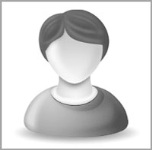               Biography (150 word limit)Deanna Mulvihill has her expertise in evaluation and passion in improving the health and wellbeing. Her open and contextual evaluation model based on responsive constructivists creates new pathways for improving healthcare. She has built this model after years of experience in research, evaluation, teaching and administration  both in hospital and education institutions. The foundation is based on fourth generation evaluation (Guba& Lincoln, 1989) which is a methodology that utilizes the previous generations of evaluation: measurement, description and judgment. It allows for value-pluralism. This approach is responsive to all stakeholders and has a different way of focusing.Email: drXXXXXXX@xxxmail.comPhone number: 123456789Linkedin id:Presentation Category:Notes/Comments: